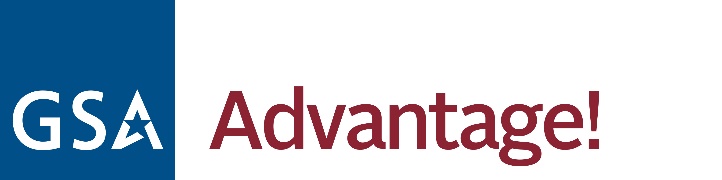 Federal Supply ServiceAuthorized Federal Supply Schedule Price ListOn-line access to contract ordering information, terms and conditions, up-to-date pricing, and the option to create an electronic delivery order are available through GSA Advantage! ®, a menu-driven database system. The INTERNET address for GSA Advantage! ® is: http://www.GSAAdvantage.gov. Multiple Award Schedule (MAS)Federal Supply Group: MASContract Number:   47QTCA21D00C2Solicitation Number: 47QSMD20R0001 Refresh 6Contract Period:  July 12, 2021 – July 11, 2026Roccomar, Inc.
2735 Hartland Road, Suite 204
Falls Church, VA 22043
Tel: (703) 486-6400
Fax: (703) 486-6405http://www.roccomar.com/Roccomar, Inc. is a Small Business Administration certified 8(a) and an Economically Disadvantaged Woman Owned Small BusinessFor more information on ordering from Federal Supply Schedules click on the FSS Schedules button http://www.gsa.gov/schedules-orderingCUSTOMER INFORMATION1.a Table of awarded Special Items Numbers: 1.b. Pricing: See Price List Below1.c. Job Description: See Job Descriptions Below2. Maximum Order: $500,000.003. Minimum Order: $100.004. Geographic coverage (delivery area): Worldwide5. Point(s) of production (city, county, and State or foreign country): Same as company address6. Discount from list prices or statement of net price: Government net prices. Negotiated discount has been applied and the Industrial Funding Fee (IFF) has been added.7. Quantity discounts: 2% off total order over $250,0008. Prompt payment terms: Net 30 days9a Government purchase cards are accepted up to the micro-purchase threshold.9b Government purchase cards are accepted above the micro-purchase threshold.10. Foreign items (list items by country of origin): None11a. Time of delivery: As negotiated in the task order.11b. Expedited Delivery: As negotiated in the task order.11c. Overnight and 2-day delivery: As negotiated in the task order.11d. Urgent Requirements: As negotiated in the task order.12. F.O.B. point: Destination 13a. Ordering address: 2735 Hartland Road, Suite 204
Falls Church, VA 22043
Tel: (703) 486-6400
Fax: (703) 486-640513b. Ordering procedures:  For supplies and services, the ordering procedures information on Blanket Purchase Agreements (BPA’s), and a sample BPA may be found at the GSA/FSS Schedule homepage (gss.gsa.gov/schedule).  14. Payment address:2735 Hartland Road, Suite 204
Falls Church, VA 22043
Tel: (703) 486-6400
Fax: (703) 486-640515. Warranty provision: Contractor’s standard commercial warranty16. Export Packing charges: N/A17. Terms and conditions of Government Purchase Card Acceptance: Contact Contractor18. Terms and conditions of rental, maintenance, and repair: N/A19. Terms and conditions of installation: N/A20. Terms and conditions of repair parts indicating date of parts price lists and any discounts from list prices: N/A20a. Terms and conditions for any other services: N/A21. List of service and distribution points: N/A22. List of participating dealers: N/A23. Preventive maintenance: N/A24a. Special attributes such as environmental attributes: N/A24b. Section 508 compliance information is available at: The EIT standards can be found at:  www.Section508.gov/.25. Data Universal Number System (DUNS) number: 01114570826. Roccomar, Inc. is registered in System for Award Management (SAM) Database. LABOR CATEGORY PRICINGAll offered prices are as stated below.  Services provided overseas will include an additional 10%-15% rate depending on geographic location.  Any services provided in areas designated by the Department of State as Danger Pay or Hardship Posts will require additional compensation that will be negotiated at the MAS contract level following contract award.  All listed rates are for GSA and include the Industrial Funding Fee (IFF) of 0.75%.It is Roccomar’s standard commercial practice to substitute experience for education.   Specifically, two years of experience equates to a High School Diploma and five years of experience equates to a BA/BS degree.Travel will be handled in accordance with clause C-FSS-370 Contractor Tasks/Special Requirements. Costs for transportation, lodging, meals and incidental expenses are allowable subject to the limitations contained in the Federal Travel Regulations and/or Joint Travel Regulations. These costs are not included in proposed prices, as they will be coordinated at the order level.LABOR CATEGORY DESCRIPTIONSAcquisition/Contract Specialist - SeniorMinimum Education: Bachelor’s Degree Minimum Experience: 10 Year Functional Responsibilities: Supervises a team as well as provides subject matter acquisition expertise in support of logistics planning and analytical activities. Is familiar with the Federal Acquisition Regulations (FAR) and can apply the concepts in the context of logistics task efforts. Is familiar with the Government's process for acquisition programs and the various program reviews required for acquisition approval. Provides guidance on the government contracting process to include: development of the solicitation material, the solicitation review process, and the contract award process. May assist the development of milestone documentation to support a major systems acquisition.Acquisition/Contract Specialist - ExpertMinimum Education: Bachelor’s Degree Minimum Experience: 15 Year Functional Responsibilities: Supervises a team as well as provides high-level expert subject matter acquisition support of logistics planning and analytical activities. Is familiar with the Federal Acquisition Regulations (FAR) and can apply the concepts in the context of logistics task efforts. Is familiar with the Government's process for acquisition programs and the various program reviews required for acquisition approval. Provides guidance on the government contracting process to include: development of the solicitation material, the solicitation review process, and the contract award process. Assist the development of milestone documentation to support a major systems acquisition. Manages multiple task orders related to acquisition and can provide overall management and guidance to acquisition specialist personnel.Administrative Support – SeniorMinimum Education: High School Minimum Experience: 10 Year Functional Responsibilities: Executive administrator that provides administrative and data support to technical and management-level personnel. Coordinates program schedules. This includes documentation planning and support, project administration, program management support, event planning and administration, office relocation planning, mail services, records, data input and other office administration functions. May perform other duties as assigned. Maintains office files, provides word processing, spread sheets and graphics as desired; other duties as assigned. Exercises independent judgment to assure that anticipated problems are resolved.Configuration Manager - SeniorMinimum Education:  Bachelor's Degree Minimum Experience:  10 years  Functional Responsibilities: The candidate will develop configuration management architecture within COTS tools, perform requirements analysis working with all key stakeholders, determine the proper design for the configuration management database within COTS tool, train system administrators on the use of the tool - Integrate the configuration management system and database with the Service management COTS suite, identify and select the sources of configuration management data from across the enterprise - Collaborate with and provide requirements for the Service management tool to the third party vendor maintaining the tool, identify the relationships of the configuration items and align them to the Service portfolio and catalog - Define, Develop and produce reports on configuration items and their related applications and services. This will be used to Identify and detect changes to configuration items as well as performing change management impact assessments, perform quality analysis and control on the data within the CMDB, define the controls and perform the audits, participates in release management by auditing and updating configuration management data. May provide work leadership to lower level employees.Configuration Manager - ExpertMinimum Education:  Bachelor's Degree Minimum Experience:  15 years  Functional Responsibilities: The candidate will have expertise developing configuration management architecture within COTS tools, performing requirements analysis working with all key stakeholders, determining the proper design for the configuration management database within COTS tool, training system administrators on the use of the tool - Integrating the configuration management system and database with the Service management COTS suite, identifying and selecting the sources of configuration management data from across the enterprise - Collaborating with and providing requirements for the Service management tool to the third party vendor maintaining the tool, identifying the relationships of the configuration items and aligning them to the Service portfolio and catalog - Defining, Developing and producing reports on configuration items and their related applications and services. This will be used to Identify and detect changes to configuration items as well as performing change management impact assessments, perform quality analysis and control on the data within the CMDB, define the controls and perform the audits, participates in release management by auditing and updating configuration management data. May provide work leadership to lower level employees.Consultant - SeniorMinimum Education: Bachelor’s Degree Minimum Experience: 10 Years Functional Responsibilities: Leads complex and/or cross functional tasks and projects. Develops solutions and recommendations for complex tasks. Responsible for providing support to project teams to achieve objectives of complex efforts.Consultant - ExpertMinimum Education: Bachelor’s Degree Minimum Experience: 15 Years Functional Responsibilities: Possesses expertise on complex and/or cross functional tasks and projects.  Leads development of solutions and recommendations for complex tasks. Responsible for providing support to project teams to achieve objectives of complex efforts.Executive Administrative Support - SeniorMinimum Education: High School Minimum Experience: 10 Years Functional Responsibilities: Performs a variety of administrative functions to support the operations of a program office and senior managers.  Provide high-level administrative support by conducting research, preparing statistical reports, handling information requests, and performing clerical functions such as preparing correspondence, receiving visitors, arranging conference calls, and scheduling meetings.  Coordinates administrative work within the secretarial and clerical support group. Responsible for preparing various reports and making recommendations for actions, project administration, event planning, office relocation planning, and other duties as assigned.  Performs professional level tasks both formal and informal requiring independent judgment, initiative, and tact; determines method of collection and analysis for assigned projects and prepares complex briefings.Financial Specialist - SeniorMinimum Education: Bachelor’s Degree Minimum Experience: 10 Years Functional Responsibilities: Provides cost estimating, life-cycle costing, and cost benefit analyses in support of acquisition programs, logistics and other analyses. Supports the development and analysis of logistics support and information technology alternatives. Assists in the development of capital plans for major acquisitions. Supports business process reengineering and improvement studies through the development of baseline cost models and "to be" or future state cost models. Performs "should cost" analysis and trade studies related to cost trade-off options for major systems development, procurement, and/or divestment. Prepares acquisition milestone program documentation to support milestone decisions. Prepares budget submissions in support of major logistics acquisition programs. Monitors program funding and expenditures. Performs day-to-day management of assigned task order projects in the acquisition logistics area. Organizes, directs, and supervises other project personnel in the execution of task order activities.Financial Specialist - ExpertMinimum Education: Bachelor’s Degree Minimum Experience: 15 Years Functional Responsibilities: Possesses expertise on cost estimating, life-cycle costing, and cost benefit analyses in support of acquisition programs, logistics and other analyses. Supports the development and analysis of logistics support and information technology alternatives. Assists in the development of capital plans for major acquisitions. Supports business process reengineering and improvement studies through the development of baseline cost models and "to be" or future state cost models. Performs "should cost" analysis and trade studies related to cost trade-off options for major systems development, procurement, and/or divestment. Prepares acquisition milestone program documentation to support milestone decisions. Prepares budget submissions in support of major logistics acquisition programs. Monitors program funding and expenditures. Performs day-to-day management of assigned task order projects in the acquisition logistics area. Organizes, directs, and supervises other project personnel in the execution of task order activities.Functional Analyst - SeniorMinimum Education: Bachelor’s Degree Minimum Experience: 10 Years Functional Responsibilities: Leads functional advisory application support.  Employ proactive and strategic approaches to design to cultivate synergies between standards, models and methodologies.  Attend requirement gathering meetings.  Capture & write detailed requirements documents for activities related to supporting the applications.  Establish strong working relationships with architecture, developers and management resources to ensure that delivered functionality exceeds customer expectations.  Support troubleshooting, testing and training activities, to include test cases for user acceptance testing.  Provide system demonstrations and walkthroughs to include functional review boards and customer forums.  Prepare training materials for new functionality to be used by end-users. Update Requirements Matrix with new approved functional requirements.  Provide detailed descriptions of any and all potential problems capable of impacting the project work or completion schedule with planned remedies to mitigate the potential problems.Functional Analyst - ExpertMinimum Education: Bachelor’s Degree Minimum Experience: 15 Years Functional Responsibilities: Will have expertise employing proactive and strategic approaches to design to cultivate synergies between standards, models and methodologies.  Attend requirement gathering meetings.  Capture & write detailed requirements documents for activities related to supporting the applications.  Establish strong working relationships with architecture, developers and management resources to ensure that delivered functionality exceeds customer expectations.  Support troubleshooting, testing and training activities, to include test cases for user acceptance testing.  Provide system demonstrations and walkthroughs to include functional review boards and customer forums.  Prepare training materials for new functionality to be used by end-users. Update Requirements Matrix with new approved functional requirements.  Provide detailed descriptions of any and all potential problems capable of impacting the project work or completion schedule with planned remedies to mitigate the potential problems.Info. Assurance/Sys. Sec. IT Spec - SeniorMinimum Education: Bachelor’s Degree Minimum Experience: 10 Years Functional Responsibilities: This person will be a high level technical contributor with experience in the system and IT lifecycle processes. They will be responsible for documenting existing operations and practices; analyzing those operations and practices against documented best practices and developing plans of actions and independent assessments. They will lead the team responsible for providing technical guidance concerning the business implications of the application of various systems or as independent assessor. The individual will manage risks associated with protecting information of business and organizations. Must have experience with able to articulate Mission Assurance Categories (MAC) and Confidentiality Levels (CL). Must have expertise with Certification and Accreditation of systems utilizing Information Assurance controls. Experience with certification documentation, comment resolution, and request submission desired. CISSP or equivalent certification desired.Info. Assurance/Sys. Sec. IT Spec - ExpertMinimum Education: Bachelor’s Degree Minimum Experience: 15 Years Functional Responsibilities: This person will be a high level technical contributor with expertise in the system and IT lifecycle processes. They will be responsible for documenting existing operations and practices; analyzing those operations and practices against documented best practices and developing plans of actions and independent assessments. They will act as a member of the team responsible for providing technical guidance concerning the business implications of the application of various systems or as independent assessor. The individual will manage risks associated with protecting information of business and organizations. Must have experience with able to articulate Mission Assurance Categories (MAC) and Confidentiality Levels (CL). Must have expertise with Certification and Accreditation of systems utilizing Information Assurance controls. Experience with certification documentation, comment resolution, and request submission desired. CISSP or equivalent certification desired.IT Analyst - SeniorMinimum Education: Bachelor’s Degree Minimum Experience: 10 Year Functional Responsibilities: Leads the application of analytical techniques and helps define IT project objectives and strategic direction. Responsible for providing information and analyses work products to client and project teams. Resolves complex problems, which require an in-depth knowledge of analytical methodologies and principles. Performs data collection, interviewing, and creation of performance measurements to support project objectives. Conducts activities in support of IT project objectives. Schedules senior leadership meetings, develop agendas, record meeting minutes, and summarize meeting action items. Tracks and executes multiple data calls and action items at the portfolio level for OI&T senior leaders and provide the required reporting.IT Analyst - ExpertMinimum Education: Bachelor’s Degree Minimum Experience: 15 Year Functional Responsibilities: A highly skilled analyst with expertise resolving complex IT problems, which require an in-depth knowledge of analytical methodologies and principles.   Leads the application of analytical techniques and helps define IT project objectives and strategic direction.  Responsible for providing information and analyses work products to client and project teams. Performs data collection, interviewing, data modeling, product/service testing, and creation of performance measurements to support IT project objectives. Conducts activities in support of IT project objectives.IT Development Manager - SeniorMinimum Education: Bachelor’s Degree Minimum Experience: 10 Years Functional Responsibilities: A Senior-level IT development manager that supervises the organization and manages IT activities related to building and maintaining software releases for their promotion to the production environment. Manages and supervises personnel involved in development activities, organizes and assigns responsibilities to subordinates and oversees the successful completion of all assigned tasks. Required qualifications to be successful in this role. The candidate shall have a strong program and project management skills, excellent presentation and communication skills, must be able to work on a collaborative Software Development.IT Development Manager - ExpertMinimum Education: Bachelor’s Degree Minimum Experience: 15 Years Functional Responsibilities: An expert-level IT development manager that has expertise organizing and managing IT activities related to building and maintaining software releases for their promotion to the production environment. Manages and supervises personnel involved in development activities, organizes and assigns responsibilities to subordinates and oversees the successful completion of all assigned tasks. Required qualifications to be successful in this role. The candidate shall have a strong program and project management skills, excellent presentation and communication skills, must be able to work on a collaborative Software Development.IT Help Desk Support - SeniorMinimum Education: Bachelor’s Degree Minimum Experience: 10 Years Functional Responsibilities: This person will be a high level technical contributor with experience providing phone and in-person support to end users for computer, application, system, device, access and hardware issues. Identifies, researches and resolves IT problems of moderate complexity. Documents, tracks and monitors the problem using applicable systems and tools.  May coordinate with other teams or departments to resolve user problems.IT Help Desk Support - ExpertMinimum Education: Bachelor’s Degree Minimum Experience: 15 Years Functional Responsibilities: This person will be a high level technical contributor with expertise providing phone and in-person support to end users for computer, application, system, device, access and hardware issues. Identifies, researches and resolves IT problems of moderate complexity. Documents, tracks and monitors the problem using applicable systems and tools.  May coordinate with other teams or departments to resolve user problems.IT Program Manager - SeniorMinimum Education: Bachelor’s Degree Minimum Experience: 10 Year Functional Responsibilities: A senior-level IT program manager leads teams through the Federal procurement process for large IT programs, including writing RFPs, refining source selections criteria, and analyzing vendor proposals. Understands current tools and best practices for developing enterprise IT systems and able to concisely analyze pros and cons for different options. Designs Federal contracts and leads business process improvement work stream for the PMO; identify needs for business process improvement, design and implement new processes. Build project management working plans (Program Management Plan, Quality Control Plan, Risk Management Plan, Requirements Management Plan, Work Breakdown Structure, etc.).  Perform quality assurance checks on project artifacts and deliverables.IT Program Manager - ExpertMinimum Education: Bachelor’s Degree Minimum Experience: 15 Year Functional Responsibilities: An expert-level IT program manager has expertise leading teams through the Federal procurement process for large IT programs, including writing RFPs, refining source selections criteria, and analyzing vendor proposals. Understands current tools and best practices for developing enterprise IT systems and able to concisely analyze pros and cons for different options. Designs Federal contracts and leads business process improvement work stream for the PMO; identify needs for business process improvement, design and implement new processes. Build project management working plans (Program Management Plan, Quality Control Plan, Risk Management Plan, Requirements Management Plan, Work Breakdown Structure, etc.).  Perform quality assurance checks on project artifacts and deliverables.IT Risk Manager - SeniorMinimum Education: Bachelor’s Degree Minimum Experience: 10 Year Functional Responsibilities: A senior-level IT risk manager has a minimum of six years’ experience performing risk management and/or risk analysis for major IT initiatives/organizations, demonstrates excellent analytical, written, and oral communication skills. Can independently prioritize, plan and execute IT work tasks in a rapidly changing, fast-paced environment. Develops and administers risk-management and loss-prevention programs. Initiates policies to comply with safety legislation and industry practices. Researches and reports on the most cost-effective plans to minimize asset liability. Acts as the liaison to attorneys, insurance companies and individuals, investigating any incidences that may result in asset loss.IT Risk Manager - ExpertMinimum Education: Bachelor’s Degree Minimum Experience: 15 Year Functional Responsibilities: An expert-level IT risk manager has expertise performing risk management and/or risk analysis for major IT initiatives/organizations, demonstrates excellent analytical, written, and oral communication skills. Prioritizes, plans and executes IT work tasks in a rapidly changing, fast-paced environment.  Develops and administers risk-management and loss-prevention programs. Initiates policies to comply with safety legislation and industry practices. Researches and reports on the most cost-effective plans to minimize asset liability. Acts as the liaison to attorneys, insurance companies and individuals, investigating any incidences that may result in asset loss.  Relies on experience and judgment to plan and accomplish goals. Manages risk analyst staff and typically reports to top management.IT Test Engineer - SeniorMinimum Education: Bachelor’s Degree Minimum Experience: 10 Year Functional Responsibilities: A senior-level IT test engineer supervises developers, end users and organizations to create test plans and test scripts. Coordinates with test sites and other team participants to plan test events. Creates reports. Tracks problems and report on errors that are identified. Configures necessary hardware and operating environments as needed to complete assigned testing. Must have comprehensive technical expertise on IT products, operating systems, software, hardware, systems and networks and specialized environments.  Performs writing or assisting in the development of test plans and test procedures. Must be able to manage the defect database under the Program Managers.IT Test Engineer - ExpertMinimum Education: Bachelor’s Degree Minimum Experience: 15 Year Functional Responsibilities: An expert-level IT test engineer has expertise supervising developers, end users and organizations to create test plans and test scripts. Coordinates with test sites and other team participants to plan test events. Creates reports. Tracks problems and report on errors that are identified. Configures necessary hardware and operating environments as needed to complete assigned testing. Must have comprehensive technical expertise on IT products, operating systems, software, hardware, systems and networks and specialized environments.  Performs writing or assisting in the development of test plans and test procedures. Must be able to manage the defect database under the Program Managers.Logistics Engineer - SeniorMinimum Education: Bachelor’s Degree Minimum Experience: 10 Years Functional Responsibilities: The Senior- Level Logistics Engineer supervises and coordinates the supply of logistics-related data to support customers in the general areas of engineering, supply, configuration management, technical requirements identification, installation and maintenance of equipment, safety and documentation development and maintenance. Identifies potential risk and problem areas and provides recommended solutions. Interacts with clients to understand their distribution networks and determines the logistics resources required to support equipment, safety, personnel and maintenance. Identifies supply sources to meet technical requirements. Analyzes and evaluates design concepts and integration support requirements to determine if concepts satisfy support requirements. Recommends, implements, monitors and adjusts solutions to ensure the integration of support considerations as needed.  Works with business development, field support and customer service to handle complaints and ensure that customer requirements are met.  Conducts comprehensive studies and analysis of logistics systems and planning to ensure cost effective and efficient delivery systems.  Compiles data on standardization and interchangeability of parts to expedite logistic activities and determine logistic support options and requirements arising from location/deployment.  Researches and analyzes technology and distribution network trends and updates to remain current in the industry. Recommends changes and/or upgrades to management as appropriate. Provides leadership and work guidance to less experienced personnel.Logistics Engineer - ExpertMinimum Education: Bachelor’s Degree Minimum Experience: 15 Years Functional Responsibilities: The Expert- Level Logistics Engineer supervises and has expertise coordinating the supply of logistics-related data to support customers in the general areas of engineering, supply, configuration management, technical requirements identification, installation and maintenance of equipment, safety and documentation development and maintenance. Identifies potential risk and problem areas and provides recommended solutions. Interacts with clients to understand their distribution networks and determines the logistics resources required to support equipment, safety, personnel and maintenance. Identifies supply sources to meet technical requirements. Analyzes and evaluates design concepts and integration support requirements to determine if concepts satisfy support requirements. Recommends, implements, monitors and adjusts solutions to ensure the integration of support considerations as needed.  Works with business development, field support and customer service to handle complaints and ensure that customer requirements are met.  Conducts comprehensive studies and analysis of logistics systems and planning to ensure cost effective and efficient delivery systems.  Compiles data on standardization and interchangeability of parts to expedite logistic activities and determine logistic support options and requirements arising from location/deployment.  Researches and analyzes technology and distribution network trends and updates to remain current in the industry. Recommends changes and/or upgrades to management as appropriate. Provides leadership and work guidance to less experienced personnel.Operations Research IT Systems Analyst - SeniorMinimum Education: Bachelor’s Degree Minimum Experience: 10 Years Functional Responsibilities: Must be capable of applying IT operations research methodology to defining and formulating economic analysis and related benefit, and risk studies. Must have knowledge of principles, theories, procedures, and techniques of cost analysis, including statistical concepts (standard deviation, confidence limits, and expected value), financial analysis concepts (present value analysis, return on investment [ROI], discounting, and inflation), and cost-accounting concepts (depreciation, amortization, overhead identification and distribution). Must have knowledge of principles of cost modeling.Operations Research IT Systems Analyst - ExpertMinimum Education: Bachelor’s Degree Minimum Experience: 15 Years Functional Responsibilities: Must be capable of applying IT operations research methodology to defining and formulating economic analysis and related benefit, cand risk studies. Must have knowledge of principles, theories, procedures, and techniques of cost analysis, including statistical concepts (standard deviation, confidence limits, and expected value), financial analysis concepts (present value analysis, return on investment [ROI], discounting, and inflation), and cost-accounting concepts (depreciation, amortization, overhead identification and distribution). Must have knowledge of principles of cost modeling.Program Manager- SeniorMinimum Education: Bachelor’s Degree Minimum Experience: 10 Years Functional Responsibilities: A senior-level program manager leads teams through the Federal procurement process for large programs, including writing RFPs, refining source selections criteria, and analyzing vendor proposals. Understands current tools and best practices for developing enterprise systems and able to concisely analyze pros and cons for different options. Designs Federal contracts and leads business process improvement work stream for the PMO; identify needs for business process improvement, design and implement new processes. Build project management working plans (Program Management Plan, Quality Control Plan, Risk Management Plan, Requirements Management Plan, Work Breakdown Structure, etc.).  Perform quality assurance checks on project artifacts and deliverables.Program Manager - ExpertMinimum Education: Bachelor’s Degree Minimum Experience: 15 Years Functional Responsibilities: An expert-level program manager has expertise leading teams through the Federal procurement process for large programs, including writing RFPs, refining source selections criteria, and analyzing vendor proposals. Understands current tools and best practices for developing enterprise systems and able to concisely analyze pros and cons for different options. Designs Federal contracts and leads business process improvement work stream for the PMO; identify needs for business process improvement, design and implement new processes. Build project management working plans (Program Management Plan, Quality Control Plan, Risk Management Plan, Requirements Management Plan, Work Breakdown Structure, etc.).  Perform quality assurance checks on project artifacts and deliverables.Project Analyst - SeniorMinimum Education: Bachelor’s Degree Minimum Experience: 10 Year Functional Responsibilities: A senior- level project analyst leads a team that provides on-site executive support through the maintenance of senior leader’s calendars, meeting schedule, and other administrative tasks as needed. Schedules senior leadership meetings, develop agendas, record meeting minutes, and summarize meeting action items. Tracks and executes multiple data calls and action items at the portfolio level for senior leaders and provide the required reporting.  Communicates and coordinates with program stakeholders to gather necessary data to provide answers to programmatic questions and write reports. Coordinates publications and other collateral material using both print and electronic media including the web and desktop publishing software to draft, edit, and lay out material for distribution. Responsible for final reviews of proposed publications for style, design, layout, and editorial aspects before government approval.Project Analyst - ExpertMinimum Education: Bachelor’s Degree Minimum Experience: 15 Year Functional Responsibilities: An expert-level project analyst has expertise providing on-site executive support through the maintenance of senior leader’s calendars, meeting schedule, and other administrative tasks as needed. Schedules senior leadership meetings, develop agendas, record meeting minutes, and summarize meeting action items. Tracks and executes multiple data calls and action items at the portfolio level for senior leaders and provide the required reporting.  Communicates and coordinates with program stakeholders to gather necessary data to provide answers to programmatic questions and write reports. Coordinates publications and other collateral material using both print and electronic media including the web and desktop publishing software to draft, edit, and lay out material for distribution. Responsible for final reviews of proposed publications for style, design, layout, and editorial aspects before government approval.Software / Computer IT Engineer - SeniorMinimum Education: Bachelor’s Degree Minimum Experience: 10 Year Functional Responsibilities: A senior-level software computer IT engineer performs advance complex systematic reviews of selected functions to determine application and design of systems or models. Develops complex applications or work with complex operating system software. Supervises the design, development of codes and tests programs using required programming languages and database management systems. Develops design specifications, prepares IT program and systems documentation and report layouts, generates program test data and tests and debugs programs. Provides input to user documentation. Leads the technical problem resolution.Software / Computer IT Engineer - ExpertMinimum Education: Bachelor’s Degree Minimum Experience: 15 Year Functional Responsibilities: An expert-level software computer IT engineer has expertise performing advance complex systematic reviews of selected functions to determine application and design of systems or models. Develops complex applications or work with complex operating system software. Supervises the design, development of codes and tests programs using required programming languages and database management systems. Develops design specifications, prepares program and IT systems documentation and report layouts, generates program test data and tests and debugs programs. Provides input to user documentation. Leads the technical problem resolution.Software/System IT Architect - SeniorMinimum Education: Bachelor’s Degree Minimum Experience: 10 Year Functional Responsibilities: Leadership role in the design and development of comprehensive IT system solutions.  Works with Project Manager(s) in the collection and documentation of client business objectives and requirements and develops an in-depth understanding of the client’s business, technology, and strategic direction.  Designs architecture to support project requirements and interfaces. Ensures systems are compatible and in compliance with the standards for open systems architectures. Analytically and systematically evaluates problems of workflows and programs to develop appropriate corrective action. Provides daily supervision and direction to technical team. Key role in the construction of project plans and deliverables.  Ensures that the delivered systems/solutions will support the client’s high-end business goals and objectives.Software/System IT Architect - ExpertMinimum Education: Bachelor’s Degree Minimum Experience: 15 Year Functional Responsibilities: Leadership role in the design and development of comprehensive IT system solutions.  Provides consultation on complex projects due to expertise and is considered to be a key contributor. Works with Project Manager(s) in the collection and documentation of client business objectives and requirements and develops an in-depth understanding of the client’s business, technology, and strategic direction.  Designs architecture to support project requirements and interfaces. Ensures systems are compatible and in compliance with the standards for open systems architectures. Analytically and systematically evaluates problems of workflows and programs to develop appropriate corrective action. Provides daily supervision and direction to technical team. Key role in the construction of project plans and deliverables.  Ensures that the delivered systems/solutions will support the client’s high-end business goals and objectives.SINDescription54151SInformation Technology Professional Services541611Management and Financial Consulting, Acquisition and Grants Management Support, and Business Program and Project Management Services541690Integrated Logistics Support541330ENGEngineering ServicesCUSTOMER FACILITYCUSTOMER FACILITYCUSTOMER FACILITYCUSTOMER FACILITYCUSTOMER FACILITYCUSTOMER FACILITYLabor Categories2021 GSA Rates2022 GSA Rates2023 GSA Rates2024 GSA Rates2025 GSA RatesAcquisition/Contract Specialist - Senior$133.56 $136.23 $138.96 $141.73 $144.57 Acquisition/Contract Specialist - Expert$157.24 $160.38 $163.59 $166.86 $170.20 Administrative Support - Senior$61.83 $63.07 $64.33 $65.61 $66.93 Configuration Manager - Senior$107.41 $109.56 $111.75 $113.98 $116.26 Configuration Manager - Expert$112.39 $114.64 $116.93 $119.27 $121.65 Consultant – Senior$161.09 $164.31 $167.60 $170.95 $174.37 Consultant – Expert$181.59 $185.22 $188.93 $192.70 $196.56 Executive Administrative Support - Senior$83.41 $85.08 $86.78 $88.52 $90.29 Financial Specialist – Senior$107.32 $109.47 $111.66 $113.89 $116.17 Financial Specialist – Expert$115.90 $118.22 $120.58 $122.99 $125.45 Functional Analyst - Senior$125.22 $127.72 $130.28 $132.88 $135.54 Functional Analyst - Expert$157.13 $160.27 $163.48 $166.75 $170.08 Info. Assurance/Sys. Sec. IT Spec - Senior$172.29 $175.74 $179.25 $182.84 $186.49 Info. Assurance/Sys. Sec. IT Spec - Expert$180.91 $184.53 $188.22 $191.98 $195.82 IT Analyst - Senior $145.35 $148.26 $151.22 $154.25 $157.33 IT Analyst - Expert$167.75 $171.11 $174.53 $178.02 $181.58 IT Development Manager - Senior$153.50 $156.57 $159.70 $162.90 $166.15 IT Development Manager - Expert$163.20 $166.46 $169.79 $173.19 $176.65 IT Help Desk Support - Senior$84.90 $86.60 $88.33 $90.10 $91.90 IT Help Desk Support - Expert$105.29 $107.40 $109.54 $111.73 $113.97 IT Program Manager - Senior$153.15 $156.21 $159.34 $162.52 $165.77 Labor Categories2021 GSA Rates2022 GSA Rates2023 GSA Rates2024 GSA Rates2025 GSA RatesIT Program Manager - Expert$190.17 $193.97 $197.85 $201.81 $205.85 IT Risk Manager - Senior$129.22 $131.80 $134.44 $137.13 $139.87 IT Risk Manager - Expert$143.78 $146.66 $149.59 $152.58 $155.63 IT Test Engineer - Senior$154.16 $157.24 $160.39 $163.60 $166.87 IT Test Engineer - Expert$166.89 $170.23 $173.63 $177.11 $180.65 Logistics Engineer - Senior$148.70 $151.67 $154.71 $157.80 $160.96 Logistics Engineer - Expert$155.34 $158.45 $161.62 $164.85 $168.15 Operations Research IT Systems Analyst - Senior$138.79 $141.57 $144.40 $147.29 $150.23 Operations Research IT Systems Analyst - Expert$166.75 $170.09 $173.49 $176.96 $180.50 Program Manager - Senior$172.68 $176.13 $179.66 $183.25 $186.91 Program Manager - Expert$203.57 $207.64 $211.79 $216.03 $220.35 Project Analyst - Senior$131.59 $134.22 $136.91 $139.64 $142.44 Project Analyst - Expert$163.43 $166.70 $170.03 $173.43 $176.90 Software / Computer IT Engineer - Senior$134.85 $137.55 $140.30 $143.10 $145.97 Software / Computer IT Engineer - Expert$179.83 $183.43 $187.10 $190.84 $194.65 Software/System IT Architect - Senior$153.50 $156.57 $159.70 $162.90 $166.15 Software/System IT Architect - Expert$199.77 $203.77 $207.84 $212.00 $216.24 CONTRACTOR FACILITYCONTRACTOR FACILITYCONTRACTOR FACILITYCONTRACTOR FACILITYCONTRACTOR FACILITYCONTRACTOR FACILITYCONTRACTOR FACILITYLabor Categories2021 GSA Rates2022 GSA Rates2023 GSA Rates2024 GSA Rates2025 GSA RatesAcquisition/Contract Specialist - Senior$140.24 $143.04 $145.90 $148.82 $151.80 Acquisition/Contract Specialist - Expert$165.10 $168.40 $171.77 $175.21 $178.71 Administrative Support - Senior$64.92 $66.22 $67.54 $68.90 $70.27 Configuration Manager - Senior$112.78 $115.04 $117.34 $119.68 $122.08 Configuration Manager - Expert$118.01 $120.37 $122.78 $125.23 $127.74 Consultant – Senior$169.14 $172.53 $175.98 $179.50 $183.09 Consultant – Expert$190.67 $194.48 $198.37 $202.34 $206.39 Executive Administrative Support - Senior$87.58 $89.33 $91.12 $92.94 $94.80 Financial Specialist – Senior$112.69 $114.94 $117.24 $119.58 $121.97 Financial Specialist – Expert$121.70 $124.13 $126.61 $129.14 $131.73 Functional Analyst - Senior$131.48 $134.11 $136.79 $139.53 $142.32 Functional Analyst - Expert$164.99 $168.29 $171.65 $175.08 $178.59 Info. Assurance/Sys. Sec. IT Spec - Senior$180.90 $184.52 $188.21 $191.98 $195.82 Info. Assurance/Sys. Sec. IT Spec - Expert$189.96 $193.75 $197.63 $201.58 $205.61 IT Analyst - Senior $152.62 $155.67 $158.78 $161.96 $165.20 IT Analyst - Expert$176.14 $179.66 $183.25 $186.92 $190.66 Labor Categories2021 GSA Rates2022 GSA Rates2023 GSA Rates2024 GSA Rates2025 GSA RatesIT Development Manager - Senior$161.18 $164.40 $167.69 $171.04 $174.46 IT Development Manager - Expert$171.36 $174.79 $178.28 $181.85 $185.49 IT Help Desk Support - Senior$89.15 $90.93 $92.75 $94.60 $96.49 IT Help Desk Support - Expert$110.55 $112.77 $115.02 $117.32 $119.67 IT Program Manager - Senior$160.81 $164.02 $167.30 $170.65 $174.06 IT Program Manager - Expert$199.68 $203.67 $207.75 $211.90 $216.14 IT Risk Manager - Senior$135.68 $138.39 $141.16 $143.99 $146.87 IT Risk Manager - Expert$150.97 $153.99 $157.07 $160.21 $163.41 IT Test Engineer - Senior$161.87 $165.11 $168.41 $171.78 $175.21 IT Test Engineer - Expert$175.23 $178.74 $182.31 $185.96 $189.68 Logistics Engineer - Senior$156.14 $159.26 $162.44 $165.69 $169.01 Logistics Engineer - Expert$163.11 $166.37 $169.70 $173.09 $176.55 Operations Research IT Systems Analyst - Senior$145.73 $148.64 $151.62 $154.65 $157.74 Operations Research IT Systems Analyst - Expert$175.09 $178.59 $182.16 $185.80 $189.52 Program Manager - Senior$181.31 $184.94 $188.64 $192.41 $196.26 Program Manager - Expert$213.75 $218.02 $222.38 $226.83 $231.37 Project Analyst - Senior$138.17 $140.93 $143.75 $146.63 $149.56 Project Analyst - Expert$171.60 $175.03 $178.53 $182.10 $185.75 Software / Computer IT Engineer - Senior$141.59 $144.42 $147.31 $150.26 $153.26 Software / Computer IT Engineer - Expert$188.82 $192.60 $196.45 $200.38 $204.39 Software/System IT Architect - Senior$161.18 $164.40 $167.69 $171.04 $174.46 Software/System IT Architect - Expert$209.76 $213.95 $218.23 $222.60 $227.05 